Employee GuideCorporate Annual MCard online process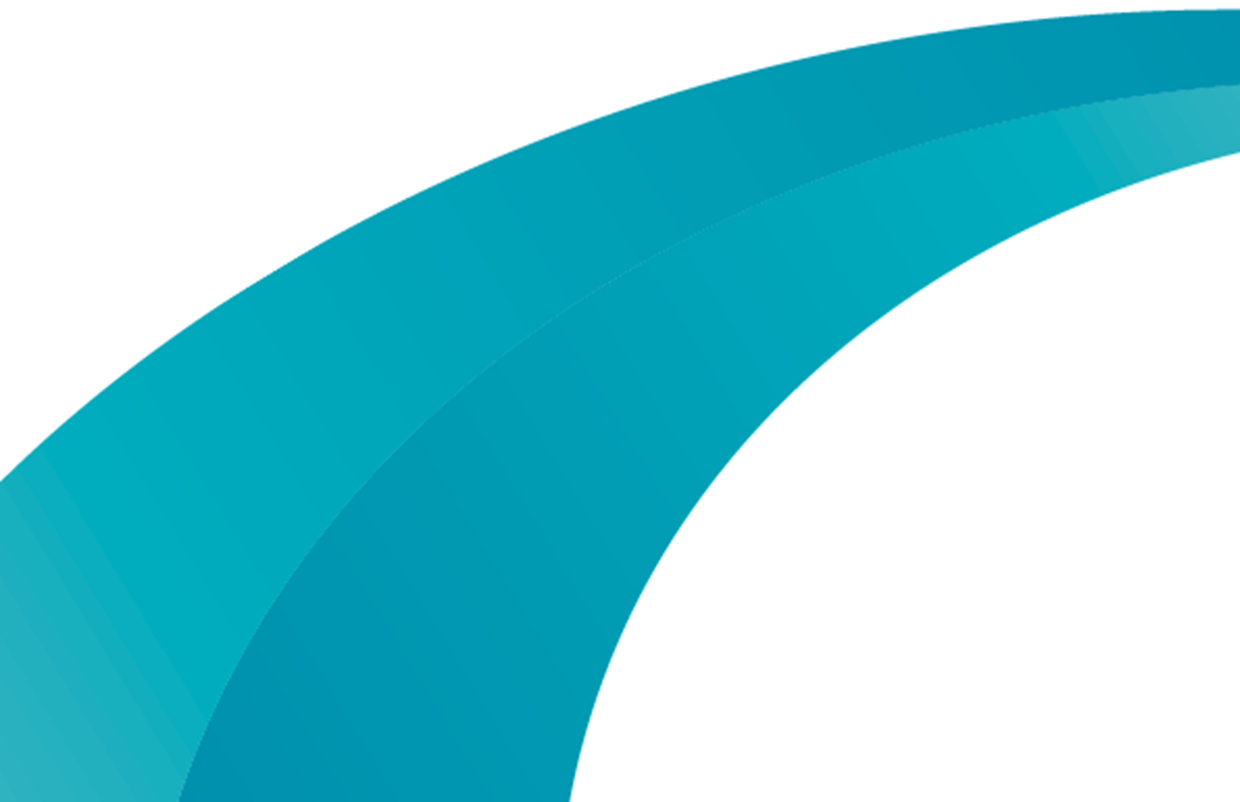 How do I order a Corporate Annual MCard on the website?How do I register for an account?Applying for a new Corporate Annual MCardYour organisation & select a cardCard start date – examplePlease ignore any application deadlines given on the MCard website. The University deadlines follow the pattern below.Your detailsYour photographTerms and ConditionsTimescales for ordering or renewing your MCardWorked example for a 1st January startGo to the MCard website (www.M-Card.co.uk).  Click on the sign in/ register button at the top of the screenRegister for a new account, if you don’t already have one.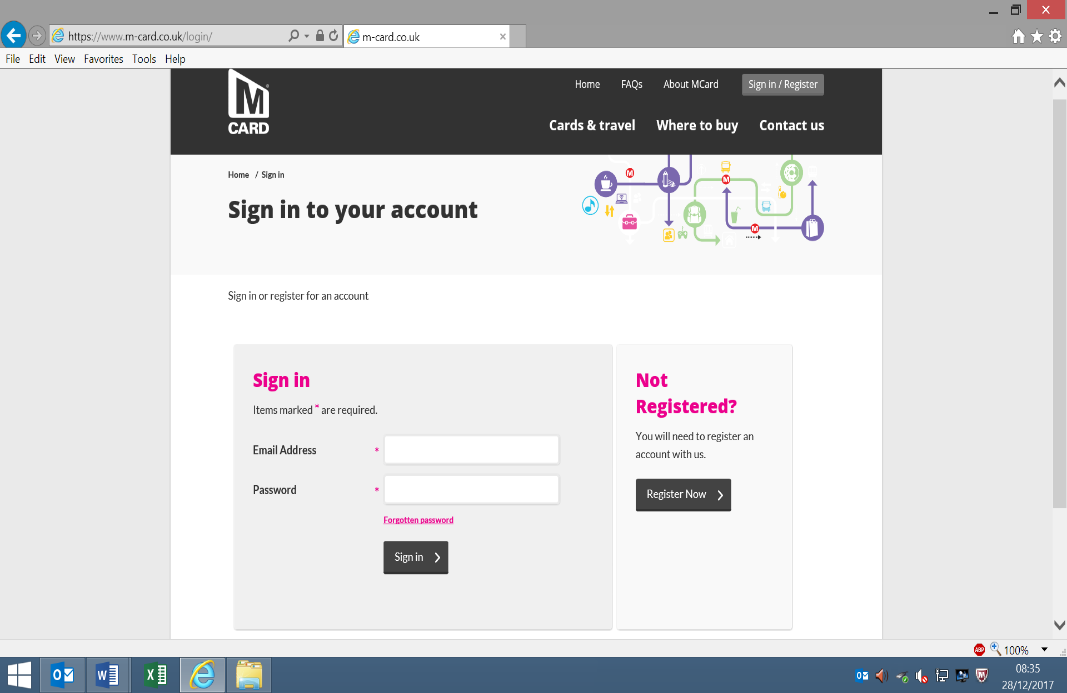 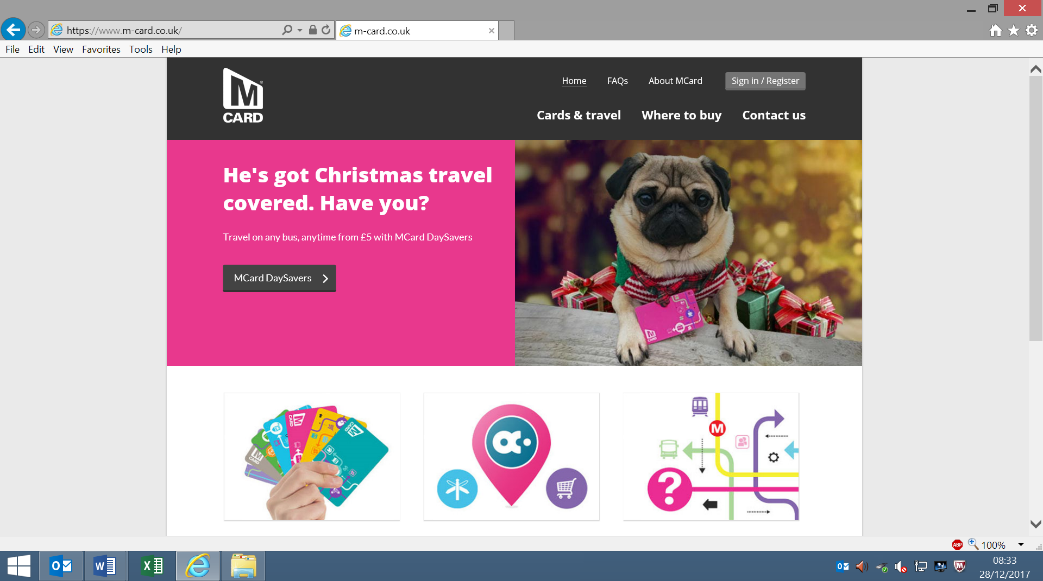 Complete the registration formYou must input your First Name, Surname, Postcode (use the post code look up to find your address), Date of birth, Email address and confirm email addressPassword (twice for confirmation).Read and accept the Privacy StatementThen click Register button. – 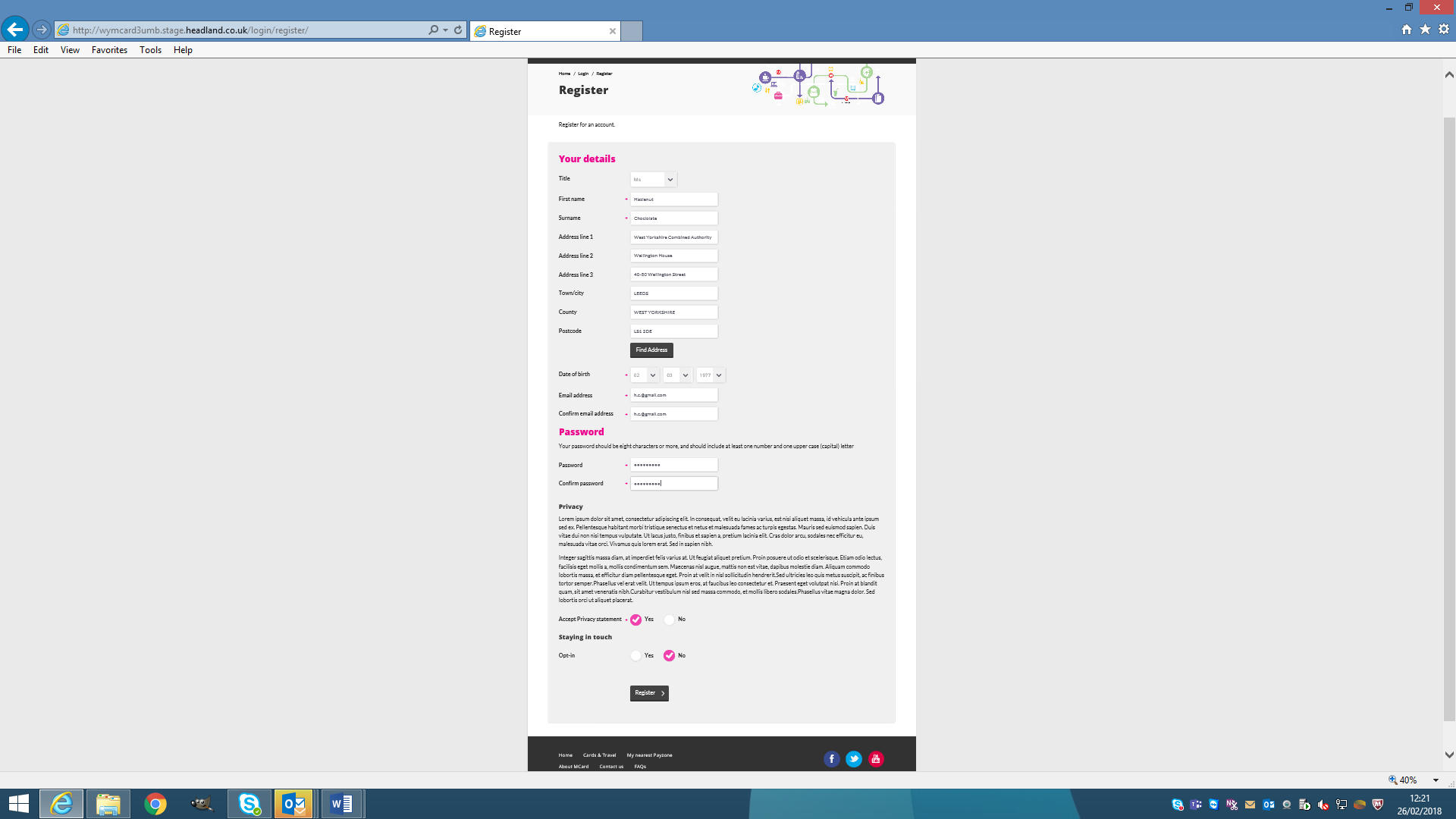 NOTE –The password should be eight characters or more, and should include at least one number and one upper case (capital) letter.First Name, Surname and DOB cannot be changed online once entered.  If these fields require changing the Employee will need to go to a Travel Centre with proof of the changeNOTE –The password should be eight characters or more, and should include at least one number and one upper case (capital) letter.First Name, Surname and DOB cannot be changed online once entered.  If these fields require changing the Employee will need to go to a Travel Centre with proof of the changeClick on Apply for a Travel CardWhat the Icons MeanApply for a Travel Card – this will show you what type of cards you are able to apply for (age related) This is where you will apply for your Corporate CardManage Travel Cards – this is what cards you have (live cards) and if you are able to replace or renewUpdate Account Details – you can amend your details here i.e. change of addressRegister a dependant – this is if you have a family member who is eligible for a pass i.e. a parent who is entitled to a senior pass, or a child who requires a school bus pass, you can order one for them on their behalf Cards For Me - this shows all the cards you are eligible to apply forClick on Apply for Corporate Annual 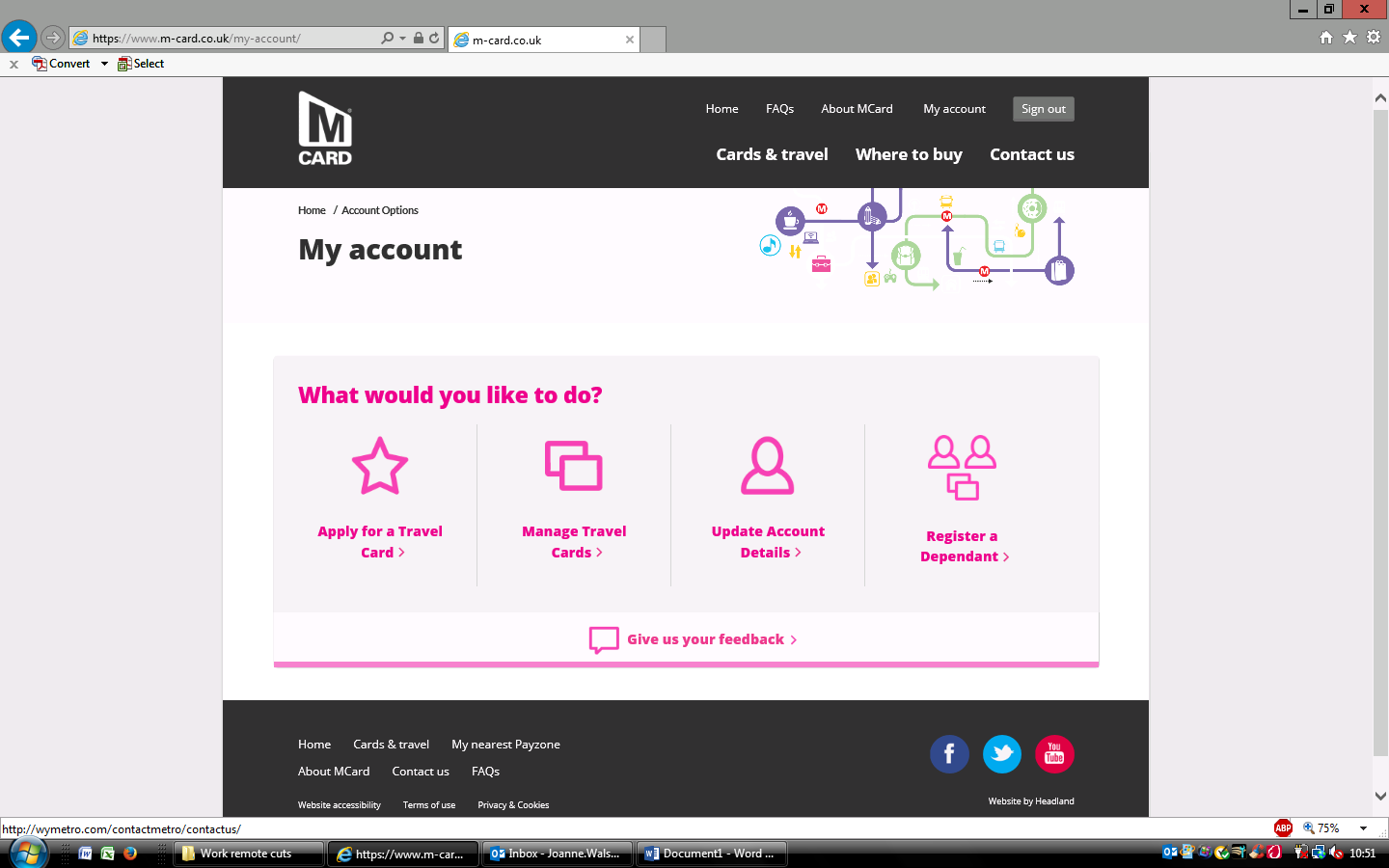 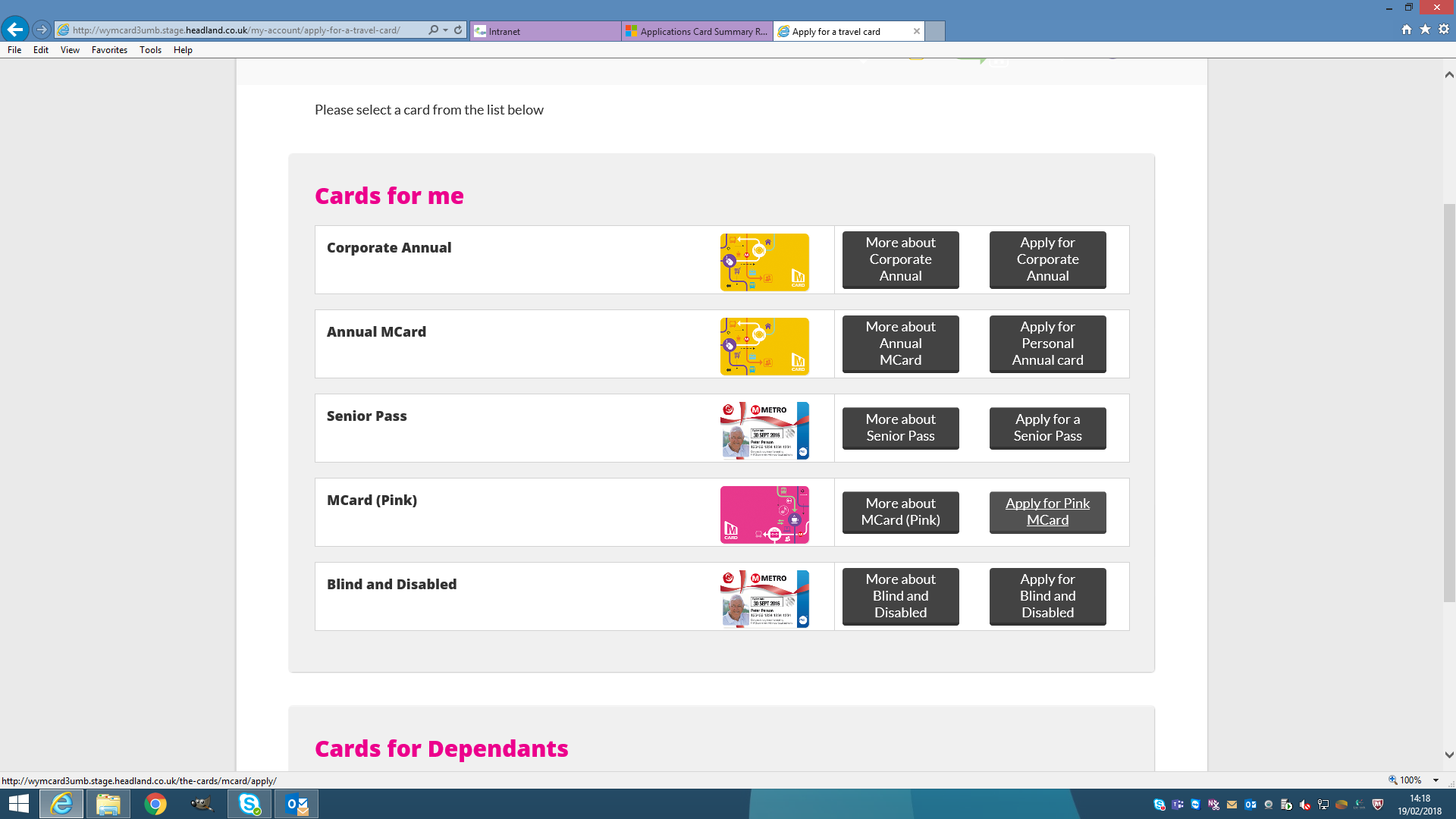 You must input yourStaff ID/Payroll Number – this is the first seven digits from your staff card, beginning with 7Organisation reference number – this is UNI7Organisation Name - University of HuddersfieldSelect the right ticket type (use the zone map link to check you have selected the right ticket type)Click Next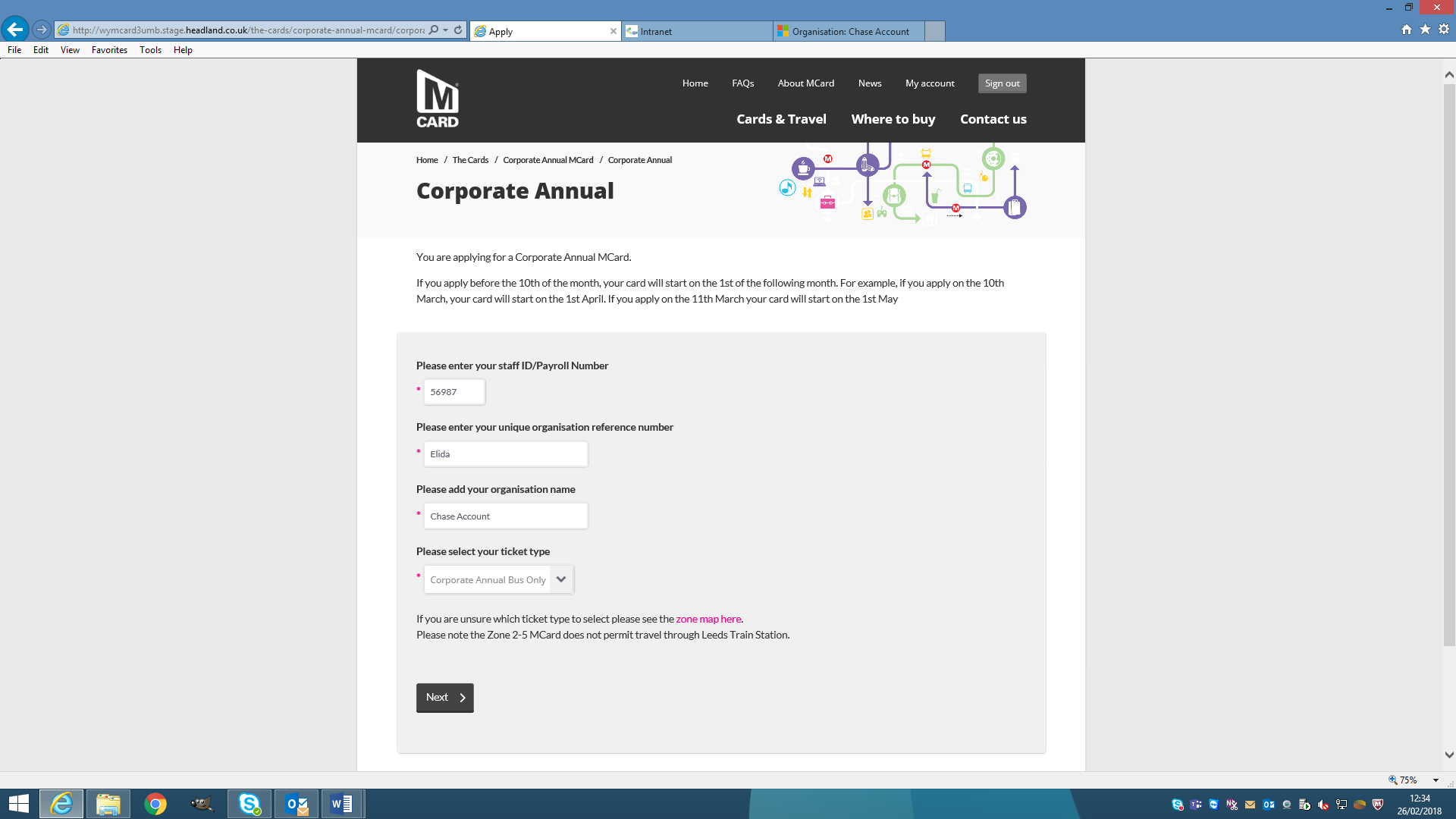 NOTE All fields are mandatory and incorrect information will lead to a delay in approving your application.If you get an error message, then check the right Organisational reference number and Name has been entered or speak to your Co-Ordinator.NOTE All fields are mandatory and incorrect information will lead to a delay in approving your application.If you get an error message, then check the right Organisational reference number and Name has been entered or speak to your Co-Ordinator.Apply between 1st – 30th November Your card will start 1st JanuaryApply between 1st – 31st December Your card will start 1st FebruaryThe application details will be pre-populated with the information already entered at registrationThe address shown is your home address. The delivery address should also be your home address – tick Yes if this is not already tickedClick Next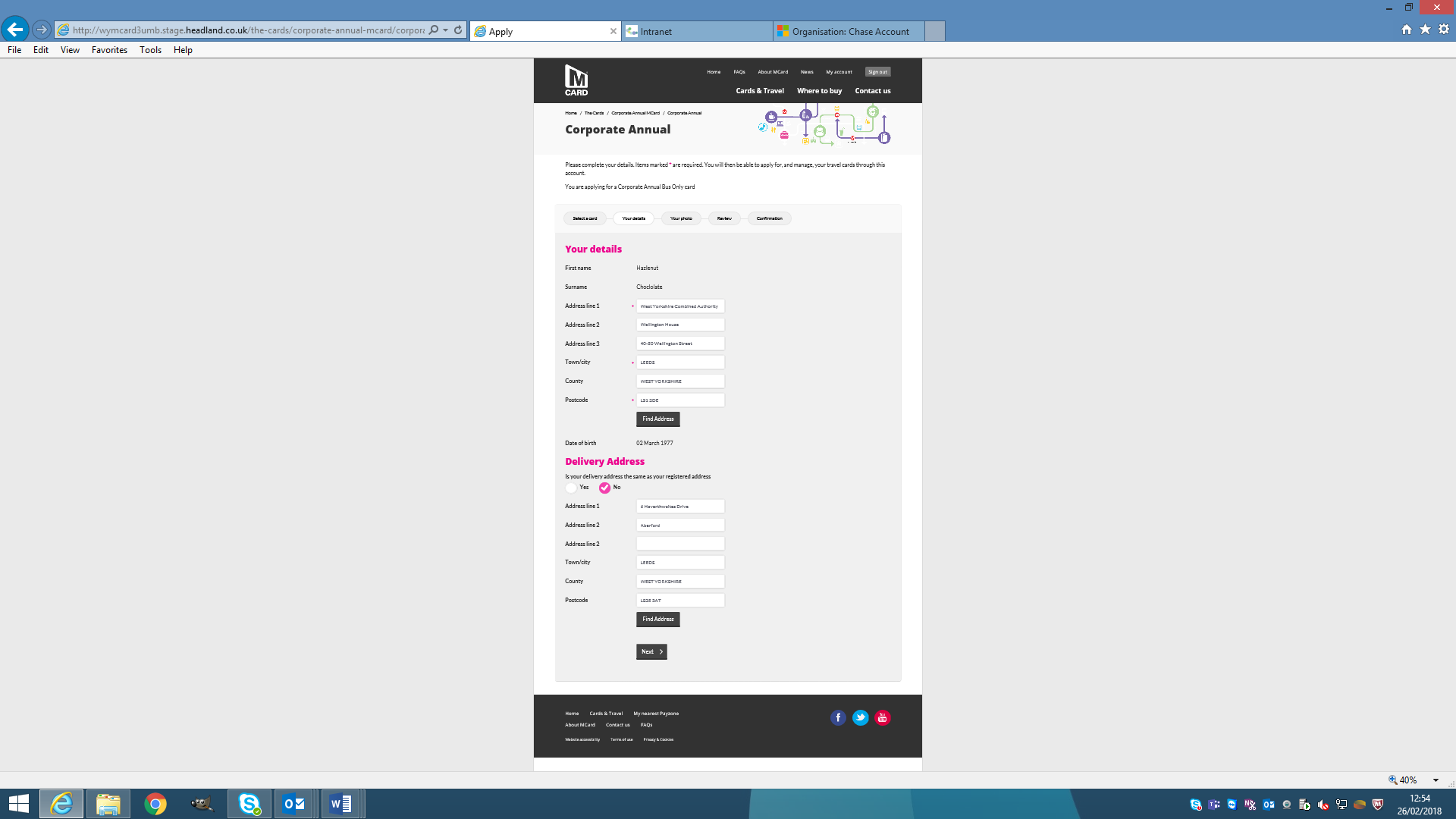 Click on Browse to find the photo.(you will need to have a photo stored on your device)Ensure that the photo is a full-face passport quality photograph and no more than 12 months old Use the edges of the rectangle to zoom in so that the face is clearly visible   Click next once the photograph is    correct.NOTE - If an unsuitable photo is used it can result in your application being rejected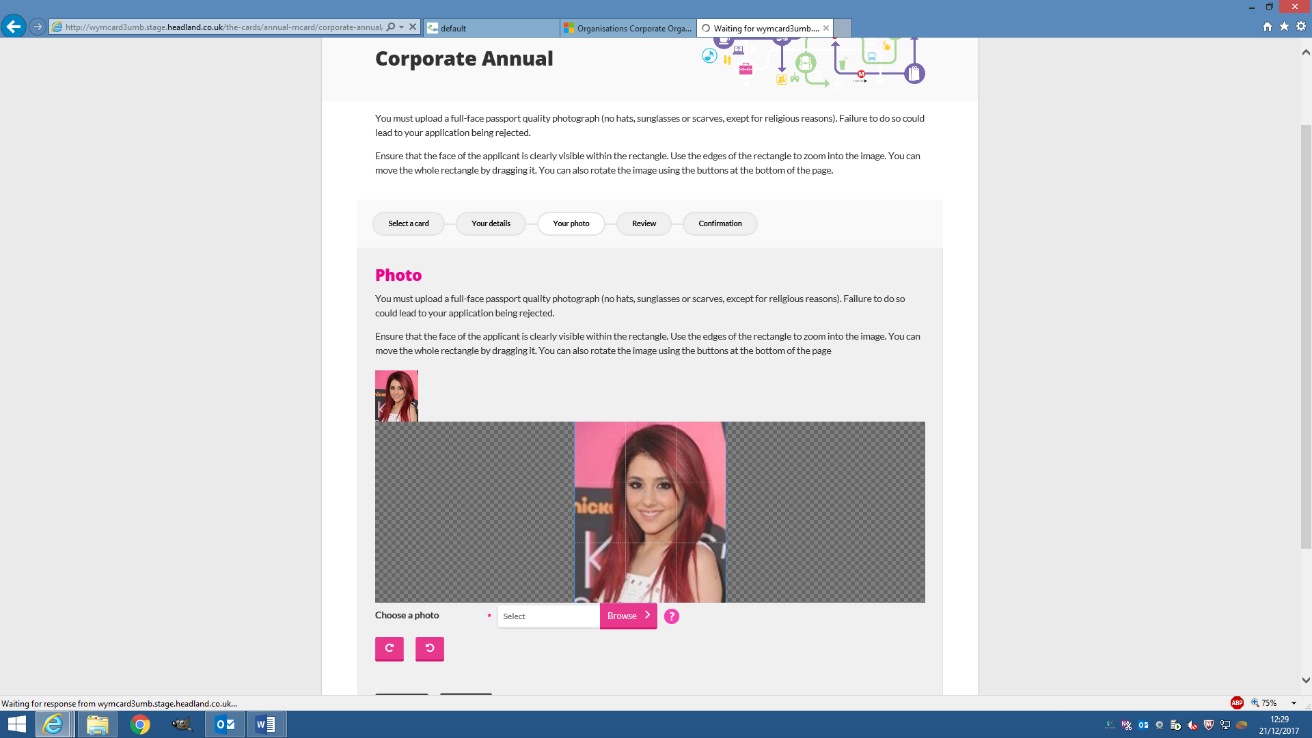 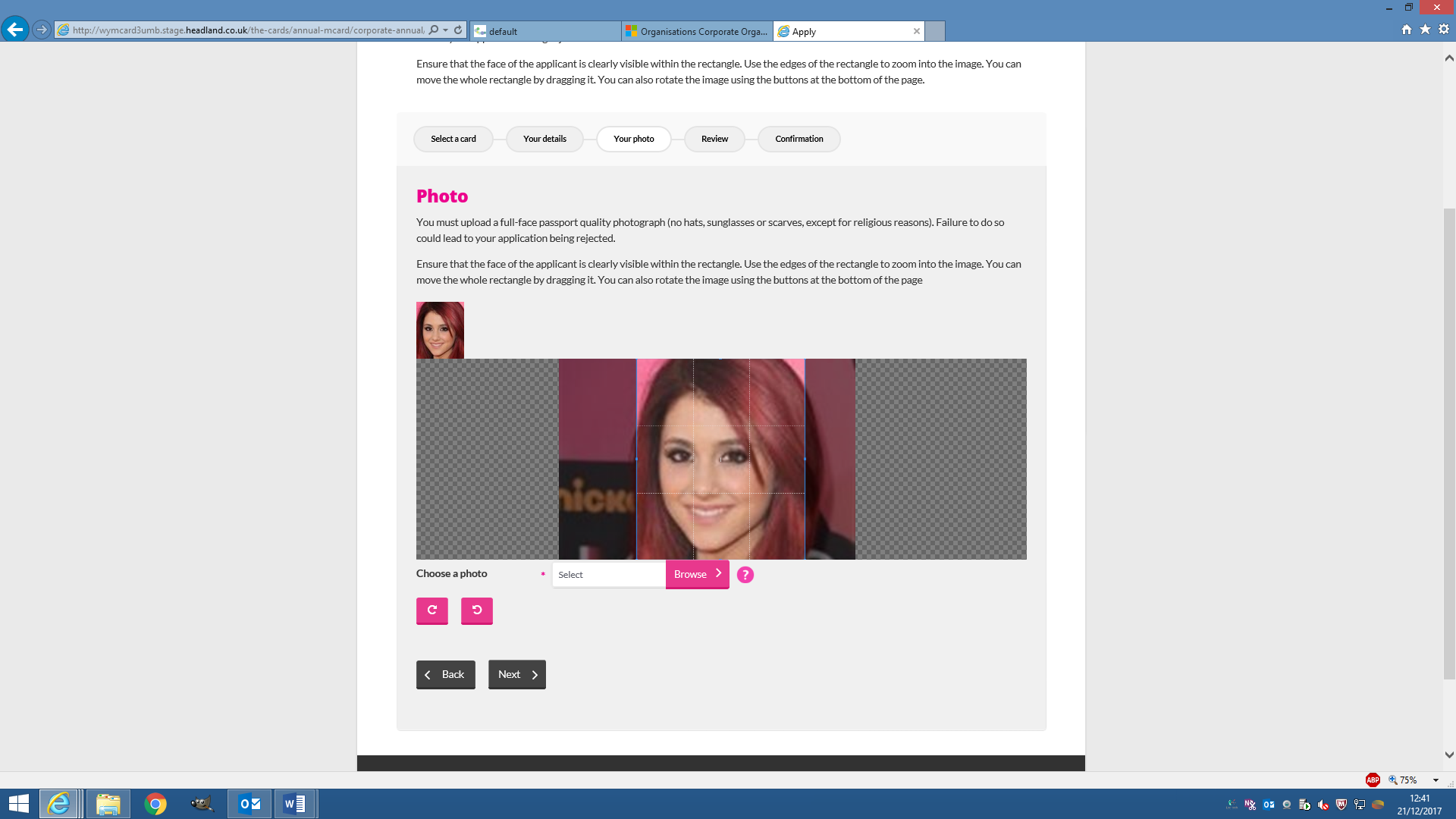 Read and accept the terms and conditions 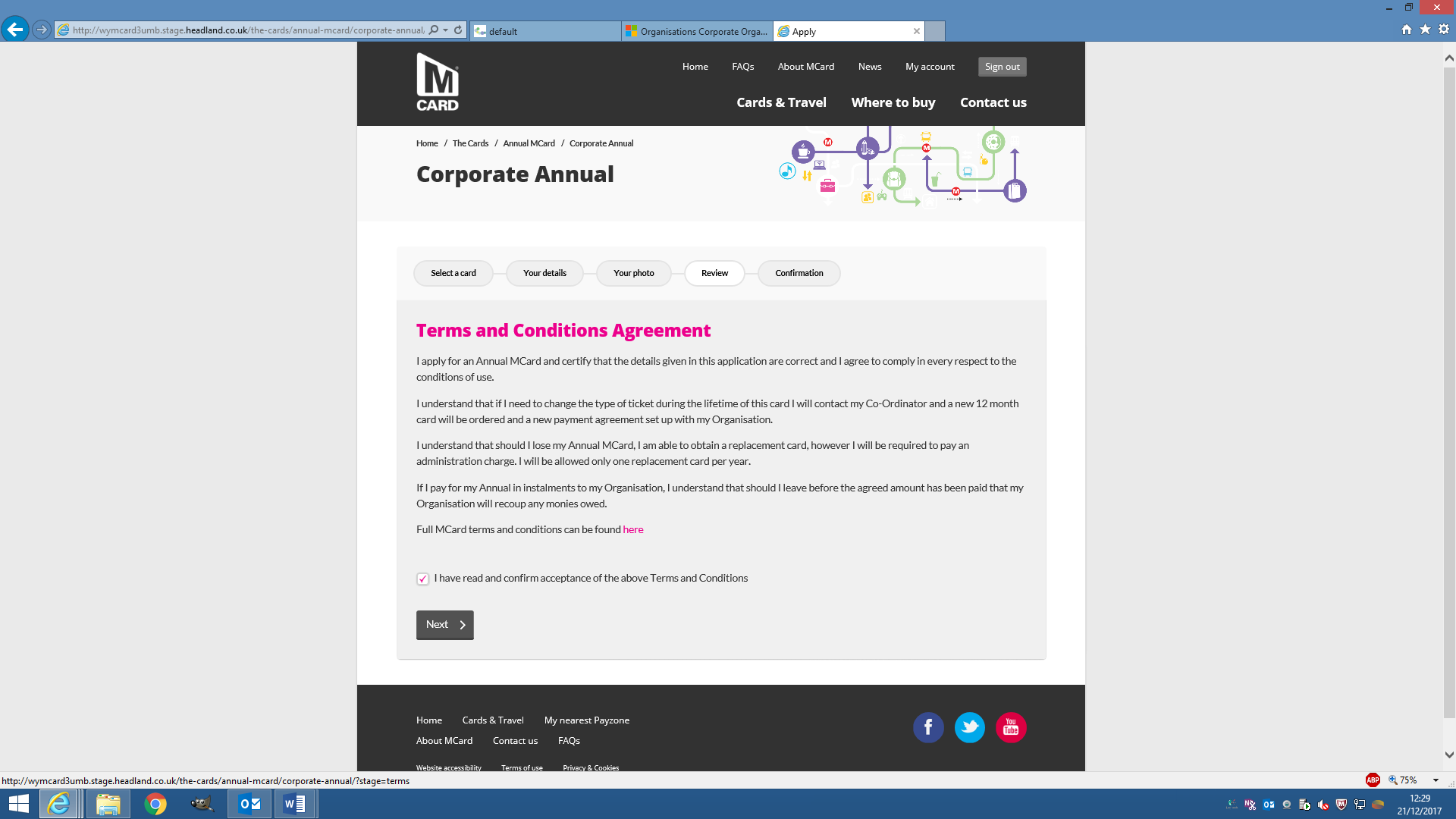 Then click NextReview of orderRead and accept the terms and conditions Then click NextReview of orderRead and accept the terms and conditions Then click NextReview of order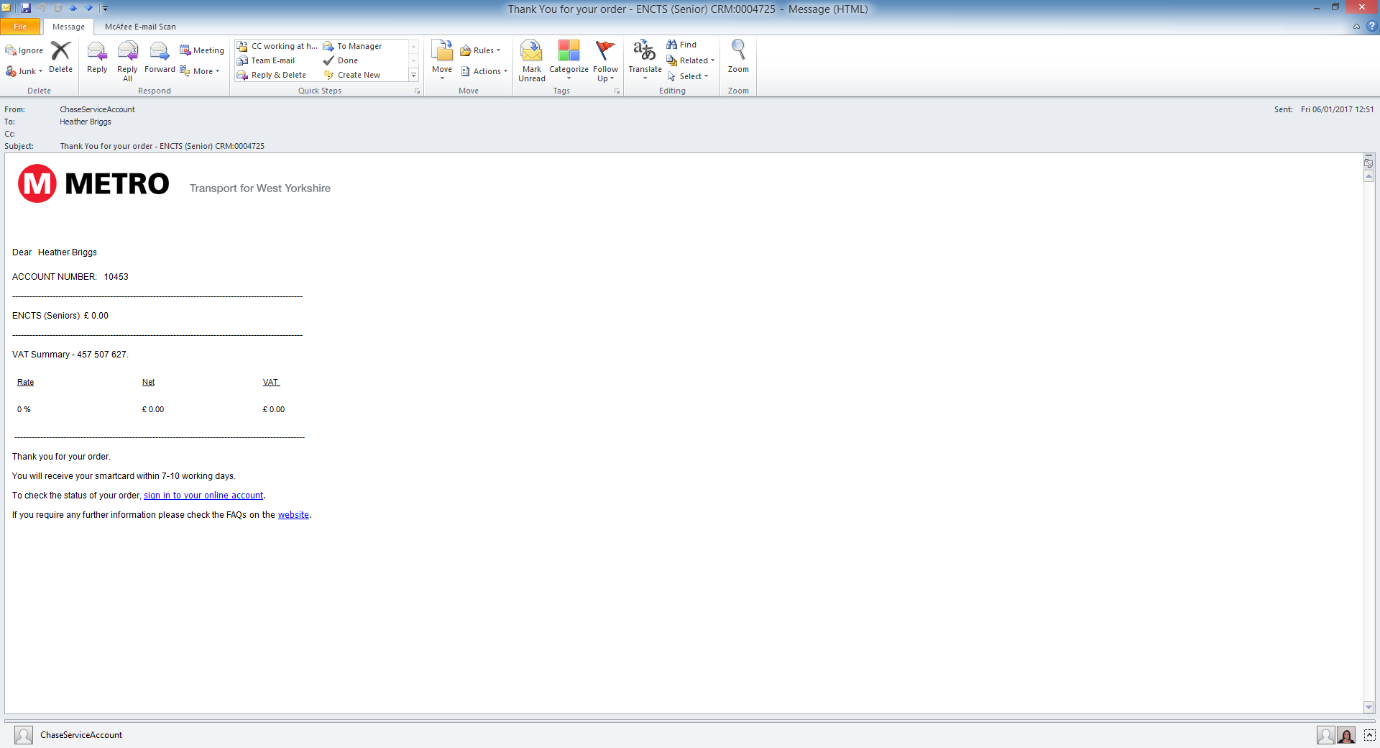 The order review screen will show and confirm the delivery address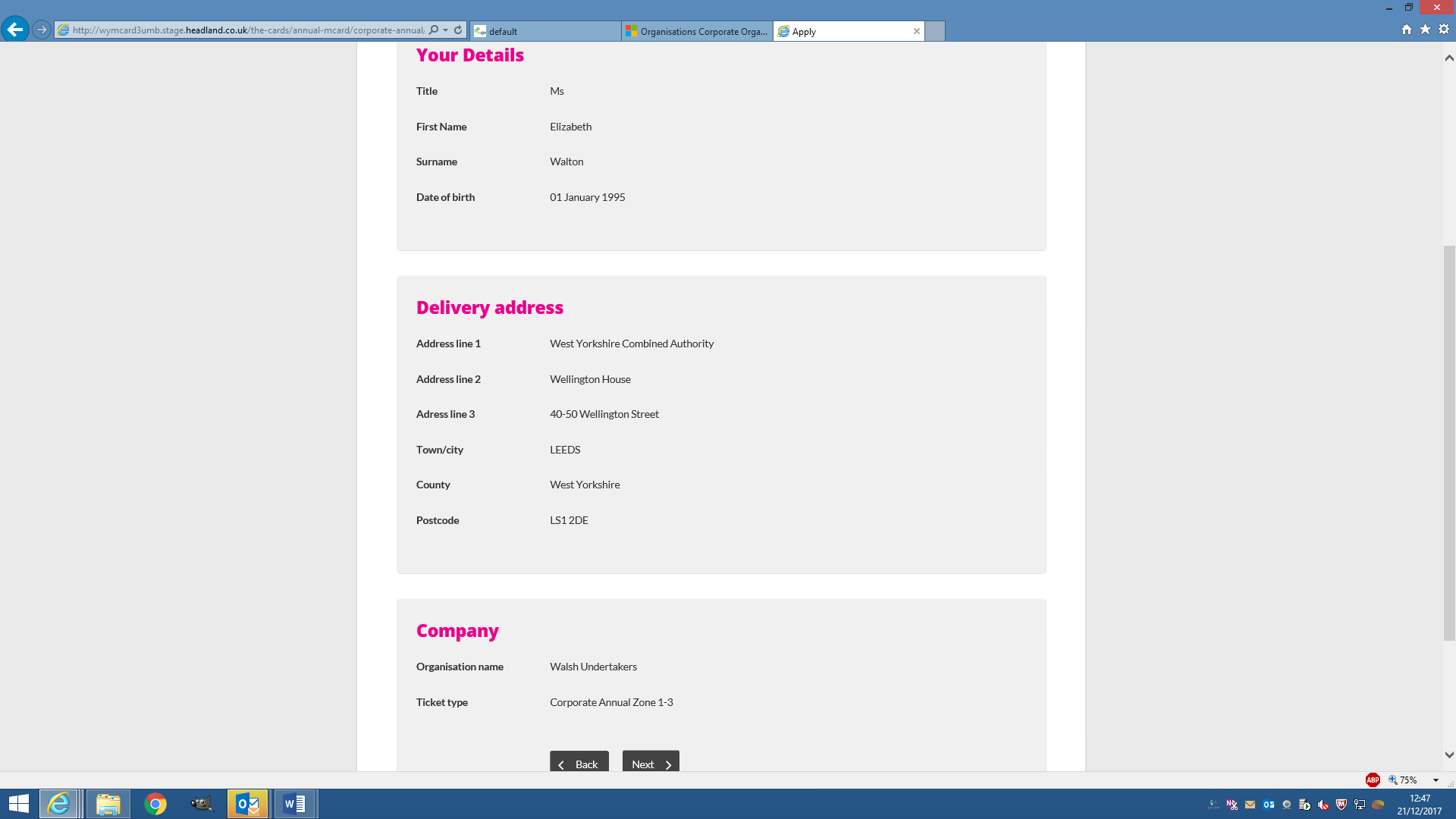 If the details are correct click the next button Use the back button if you need to change any detailsConfirmation.A confirmation web page will then be displayed and the application will be sent to your co-ordinator for approval.You will also receive confirmation of the application via email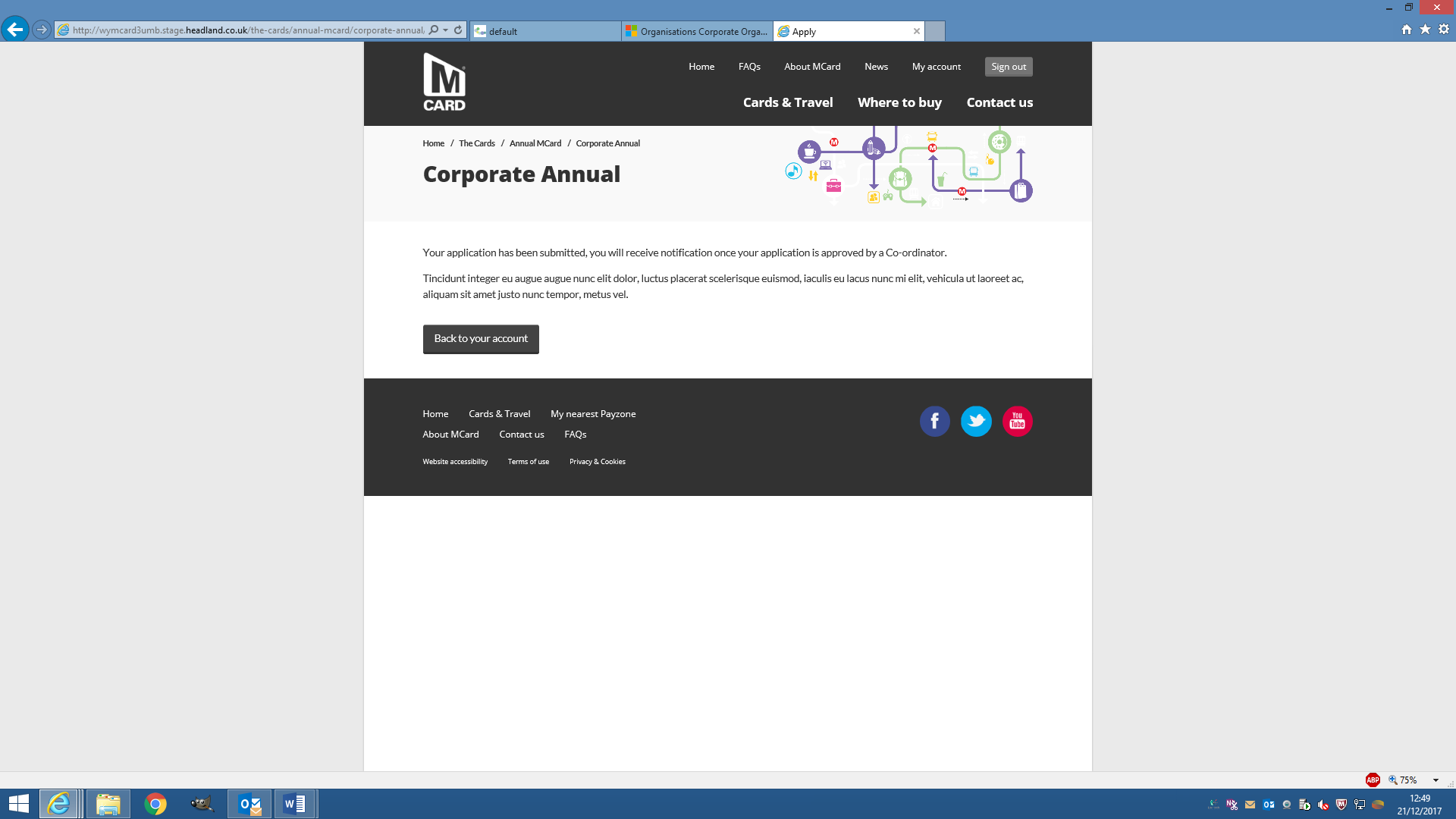 Employee – applies for MCard more than one month before card required or current card expiresBetween 1 – 30 November for 1 January startUniversity coordinators – run validation checks and approve applicant on MCard websiteBy 11 DecemberMetro - financial check/approval12-18 DecemberMetro - produces card and posts first class to employee’s home addressBy 23 DecemberEmployee - receives cardBy 31 December